T.CNİZİP KAYMAKAMLIĞIZEUGMA ANAOKULU MÜDÜRLÜĞÜ2024-2028 STRATEJİK PLANI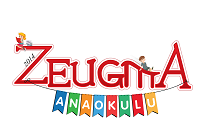 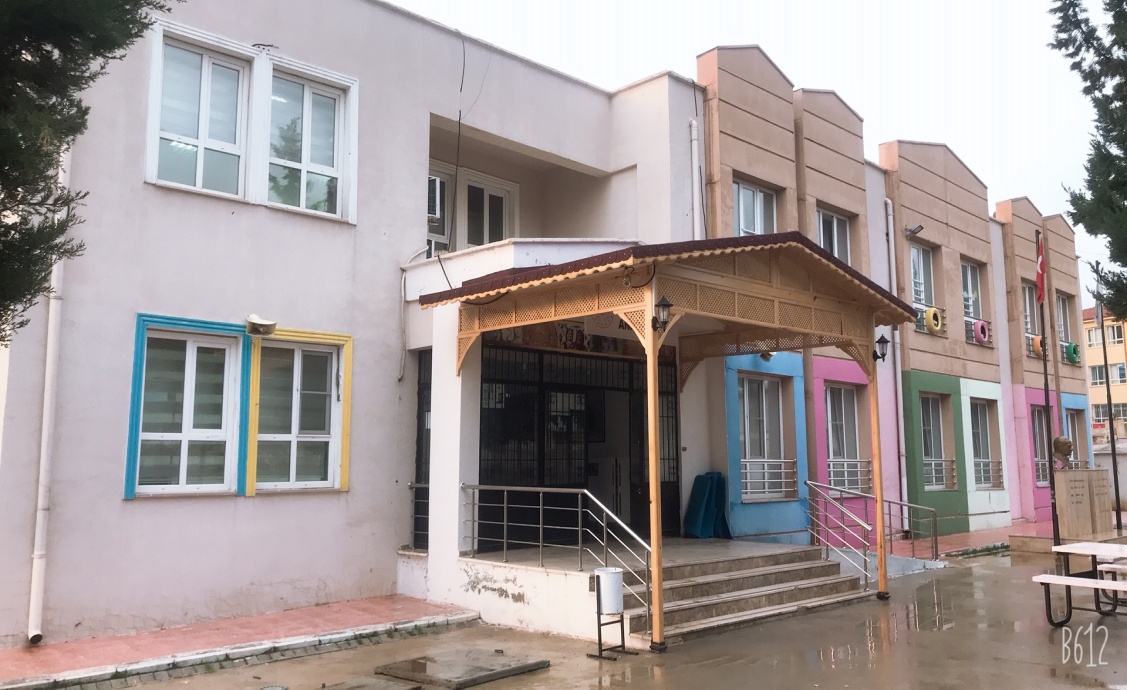 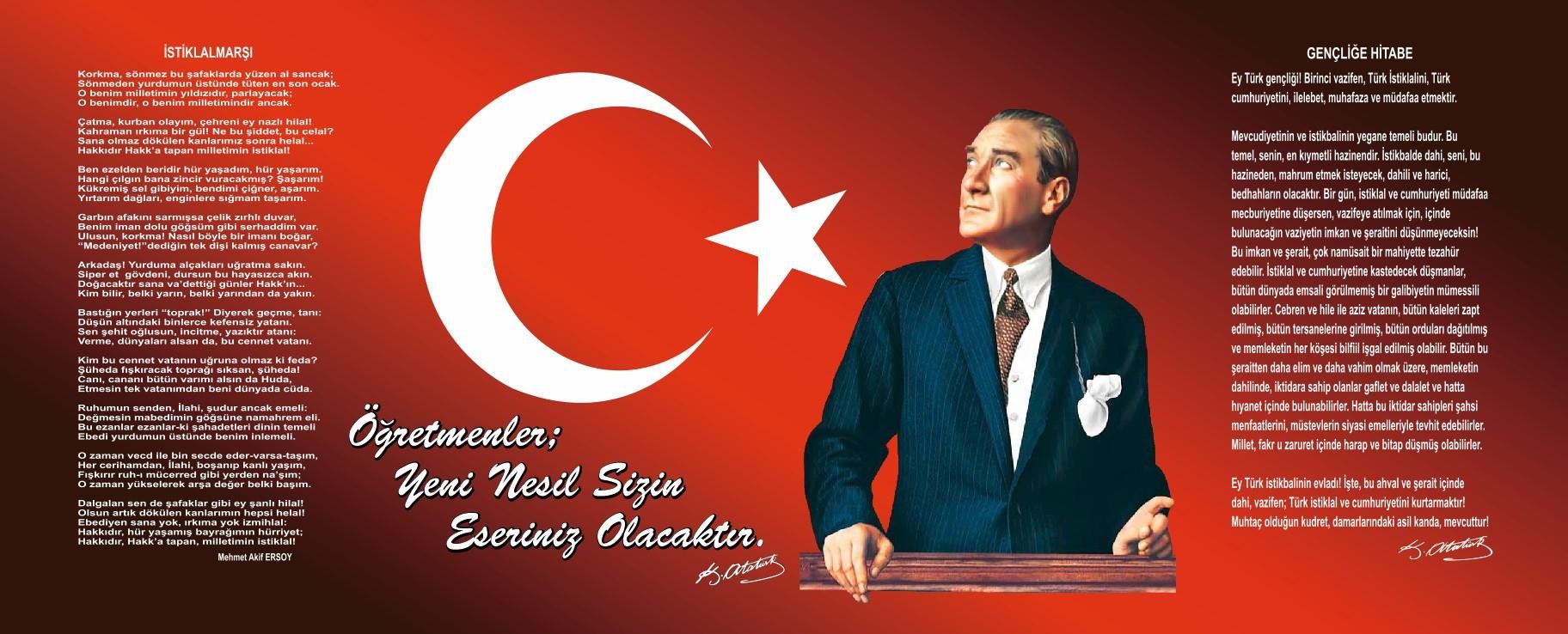 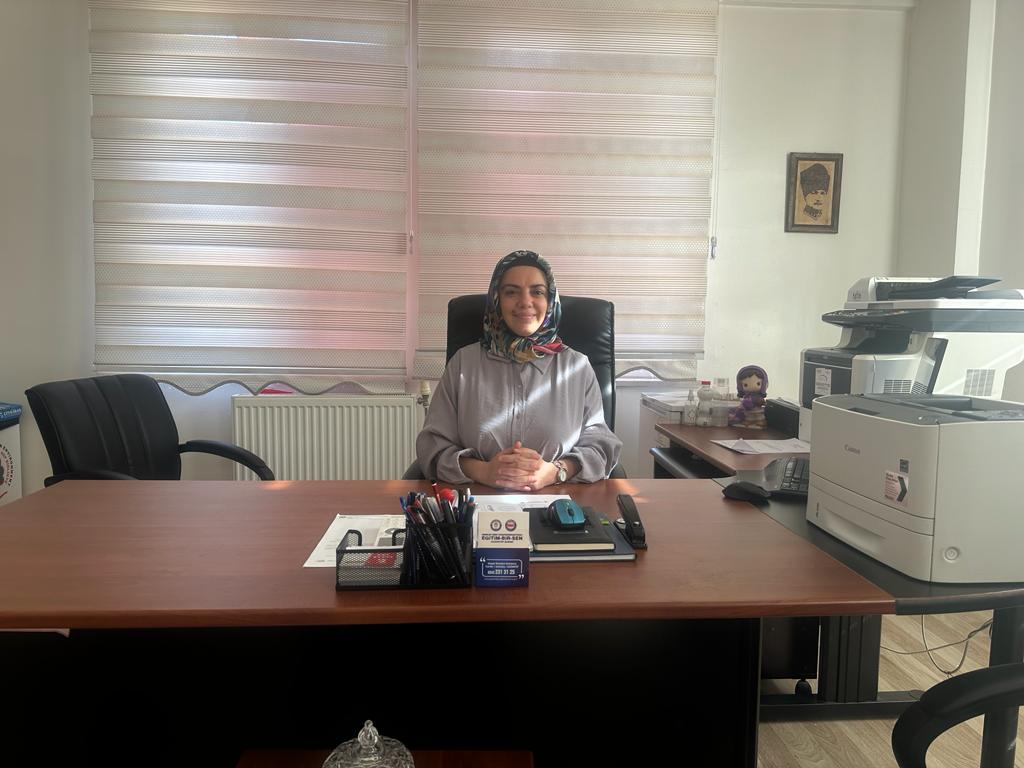 Sunuş       Okulumuz 2024-2028 Stratejik Planını hazırlamadan önce Milli Eğitim Bakanlığı’nın 2023 Vizyonu incelenmiş ve Vizyon ışığında Stratejik Plan hazırlanmaya başlanmıştır. Stratejik Plan Hazırlama Ekibi 2024-2028 Eğitim- Öğretim Yılı Çalışma Takvimine uygun olarak çalışmalarına başlamıştır. Kurumun mevcut durumu tespit edilmiş, kurumun iç ve dış değerlendirmesi yapılarak paydaşları belirlenmiş, uygulanan paydaş beklenti analizleriyle kurumdan beklentiler tespit edilmiştir. Stratejik Plan Ekibi Kurul üyeleri hummalı bir çalışma yapılarak işbirliği içinde Stratejik Planı tamamlamıştır. Ali Rıza Alpaslan Anaokulu’nun GZFT analizi yapılmıştır. Veli Görüş Değerlendirme Anket Formları veliler tarafından doldurularak velilerin anket sonucu ortaya çıkan sorunların iyileştirmeye açık alanları tespit edilmiş ve çözümüne yönelik Stratejiler geliştirilmiştir. Yapılan çalışmalar sonucu veriler kayıt altına alınmış ve bu kayıtlar Stratejik Plan Hazırlama Üst Kurulu üyeleri tarafından düzenlenmiştir. Analiz sonuçları Stratejik Planlama aşamasına geçirilmiştir. Planda gerek görüldüğü zamanlarda güncellemeler yapılacak olup değişiklikler mevzuata uygun bir biçimde gerçekleştirilecektir. Keyifli geçen bir mesai ve uzun uğraşlar sonucu ortaya çıkarılan Stratejik Plan okulumuzun ilk beş yıllık yol haritası olmasını, 2023 Vizyonunda belirtilen Okul Öncesi Eğitim-Öğretim hedeflerine ulaşabilmesini ve okulumuz personeline kılavuzluk etmesini umar ,emek veren mesai arkadaşlarıma gönülden teşekkür ederim. Saygılarımla…                                                                                                                                                       Havva YILMAZ                                                                                                                                               Okul  MüdürüİçindekilerBÖLÜM I: GİRİŞ ve PLAN HAZIRLIK SÜRECİ GİRİŞZeugma Anaokulu olarak Stratejik Plan Hazırlamadaki en önem verdiğimiz kriterlerimiz; Milli, manevi ve kültürel  değerlerimizi       yaşatarak gelişen ve globalleşen dünyadaki bilimsel ve teknolojik gelişimleri takip etmektir.2023 Vizyon kapsamında öğrencilerimizin Okul Öncesi Eğitimden daha fazla istifade etmelerini sağlayarak çevresel faktörleri zengin uyarıcılarla süslemek ve eğitim –öğretim hizmetinde fırsat ve imkân eşitliği sağlamak okulumuzun en önem verdiği görev ve sorumluluktur.Okulumuz Stratejik Plan Hazırlama Ekibi başarı ve gelişimin öğelerini öğrenciyi merkeze alarak öğretmen ve veli olarak belirlemiştir. Bu ayrılmaz üçlünün iletişimi Eğitim kalitemizi yükseltecek ve paydaş analizinin bu bağlamda çok önemli olduğunu gösterecektir.5 yıllık bu plan ; Okul Stratejik Plan hazırlama Ekibine rehber ve yol haritası olacaktır.                                                                  Zeugma Anaokulu                                                                                                                                                                      Plan Hazırlama EkibiSTATEJİK PLAN HAZIRLIK SÜRECİ2019-2023 dönemi stratejik plan hazırlanması süreci Üst Kurul ve Stratejik Plan Ekibinin oluşturulması ile başlamıştır. Ekip tarafından oluşturulan çalışma takvimi kapsamında ilk aşamada durum analizi çalışmaları yapılmış ve durum analizi aşamasında paydaşlarımızın plan sürecine aktif katılımını sağlamak üzere paydaş anketi, toplantı ve görüşmeler yapılmıştır.Durum analizinin ardından geleceğe yönelim bölümüne geçilerek okulumuzun amaç, hedef, gösterge ve eylemleri belirlenmiştir.Çalışmaları yürüten ekip ve kurul bilgileri altta verilmiştir.STRATEJİK PLAN ÜST KURULUBÖLÜM II: DURUM ANALİZİDurum analizi bölümünde okulumuzun mevcut durumu ortaya konularak neredeyiz sorusuna yanıt bulunmaya çalışılmıştır. Bu kapsamda okulumuzun kısa tanıtımı, okul künyesi ve temel istatistikleri, paydaş analizi ve görüşleri ile okulumuzun Güçlü Zayıf Fırsat ve Tehditlerinin (GZFT) ele alındığı analize yer verilmiştir.OKULUN KISA TANITIMI          Zeugma Anaokulu, daha önce Mehmet Niyazi Marufoğlu İlkokulu ve Ortaokulu’na ait olan bahçenin bir bölümüne inşa edilmiştir. 2014 yılının Eylül ayında Eğitim-Öğretime başlamıştır. Okulumuzun bahçesinde öğrencilerimizin fen ve doğa etkinliklerini gerçekleştirebileceği, çiçek, ağaç ve sebze yetiştirebileceği toprak alan bulunmaktadır. Bahçe içerisinde uygun olan alanlar ağaçlandırılmış ve çiçeklendirilmiştir.        Zeugma Anaokulu 2014 yılında 60 öğrenciyle Eğitim-Öğretime başlamış olup, 2023/2024Eğitim-Öğretim yılında 234 öğrenci ile devam etmektedir. Şu an okulumuzda 1 Müdür,  1 Müdür Yardımcısı, 1 Rehber Öğretmen, 15 Kadrolu,5 Sözleşmeli ve 1 Ücretli olmak üzere toplam 23  Öğretmen, 4 Hizmetli olmak üzere toplam 27 personelimiz mevcuttur. Okulumuz 8 derslikli olup; 3 sınıfımız Özel Eğitim sınıfıdır. Ayrıca 1 oyun odası bulunmaktadır. Okulumuzda ikili eğitim verilmekte olup sabah 8 şube, öğle ise 7 şube bulunmaktadır.        Okulumuz;  Okulum Temiz, ve Beslenme Dostu Okul Projelerinden sertifika almış olup, Dilimizin Zenginlikleri Projesine devam etmektedir. Kendi içerisinde sınıf bazında projeleri olmaktadır.        Okulumuzun ısınma şekli kalorifer olup yakıt olarak doğalgaz kullanılmaktadır. Aydınlatma ve kanalizasyon durumu tam ve faal olup şehir şebekelerine bağlıdır.Okulun Mevcut Durumu: Temel İstatistiklerOkul KünyesiOkulumuzun temel girdilerine ilişkin bilgiler altta yer alan okul künyesine ilişkin tabloda yer almaktadır.Temel Bilgiler Tablosu- Okul Künyesi Çalışan Bilgileri Okulumuzun çalışanlarına ilişkin bilgiler altta yer alan tabloda belirtilmiştir.Okulumuz Bina ve AlanlarıOkulumuzun binası ile açık ve kapalı alanlarına ilişkin temel bilgiler altta yer almaktadır.Okul Yerleşkesine İlişkin BilgilerSınıf ve Öğrenci BilgileriOkulumuzda yer alan sınıfların öğrenci sayıları alttaki tabloda verilmiştir.*Sınıf sayısına göre istenildiği kadar satır eklenebilir.Donanım ve Teknolojik KaynaklarımızTeknolojik kaynaklar başta olmak üzere okulumuzda bulunan çalışır durumdaki donanım malzemesine ilişkin bilgiye alttaki tabloda yer verilmiştir.Teknolojik Kaynaklar TablosuGelir ve Gider BilgisiOkulumuzun genel bütçe ödenekleri, okul aile birliği gelirleri ve diğer katkılarda dâhil olmak üzere gelir ve giderlerine ilişkin son iki yıl gerçekleşme bilgileri alttaki tabloda verilmiştir.PAYDAŞ ANALİZİKurumumuzun temel paydaşları öğrenci, veli ve öğretmen olmakla birlikte eğitimin dışsal etkisi nedeniyle okul çevresinde etkileşim içinde olunan geniş bir paydaş kitlesi bulunmaktadır. Paydaşlarımızın görüşleri anket, toplantı, dilek ve istek kutuları, elektronik ortamda iletilen önerilerde dâhil olmak üzere çeşitli yöntemlerle sürekli olarak alınmaktadır.Paydaş anketlerine ilişkin ortaya çıkan temel sonuçlara altta yer verilmiştir  : 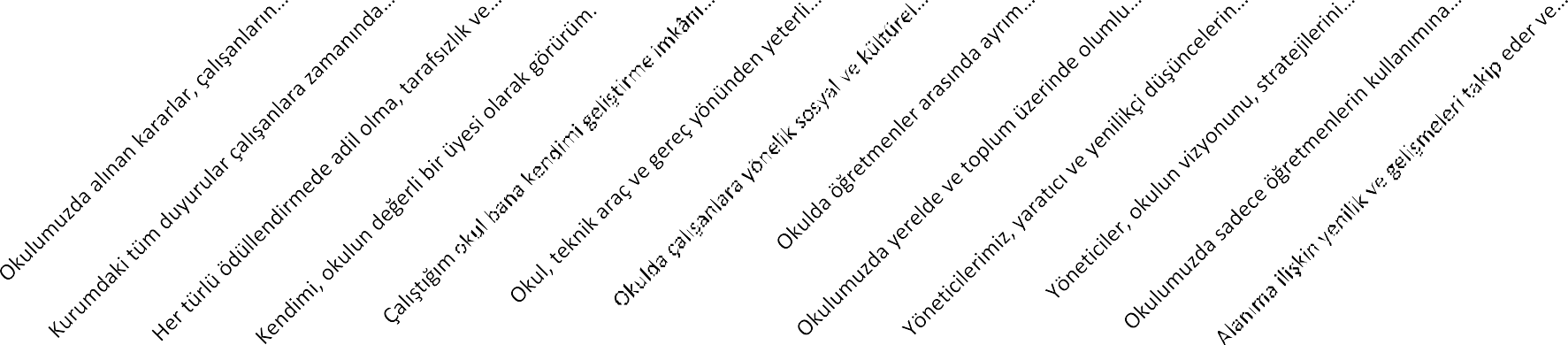 Chart TitleOkulumuzda alınan kararların çalışanların katılımıyla alındığı, duyuruların zamanında çalışanlarla paylaşıldığı, ödüllendirmede adil olunduğu, tarafsız ve objektif davranıldığı, öğretmenlere değer verildiği, öğretmenlere kendilerini geliştirme imkanı verildiği, okulun teknik donanım olarak yeterli olduğu, okul çalışanlarına kısmen sosyal-kültürel faaliyetler düzenlendiği, öğretmenler arasında ayrım yapılmadığı, okulda toplum üzerinde olumlu etki bırakacak etkinlikler yapıldığı, yöneticilerin öğretmenleri destekleyerek yenilikçi düşünceleri üretmeye teşvik ettiği, okul yönetiminin okulun vizyonu ve stratejisi ile ilgili yenilikleri çalışanlarla paylaştığı, sadece öğretmenlerin kullanımına sunulan yerlerin olduğu fakat arttırılması gerektiği, öğretmenlerin kendi alanlarına yönelik gelişimlerini takip etmeleri ve kendini güncellemesi için daha fazla ortam hazırlanması gerektiği anlaşılmıştır. Ayrıca okulumuzun bazı önemli ve olumlu özellikleri olarak; genç kadro olması, demokratik yönetim anlayışının etkin olması ve okulun fiziki imkânlarının iyi olması gösterilebilir. Olumsuz yönleri ise; Açık alanın yetersizliği ve velilerin ilgisizliği söylenebilir.Veli Anketi Sonuçları :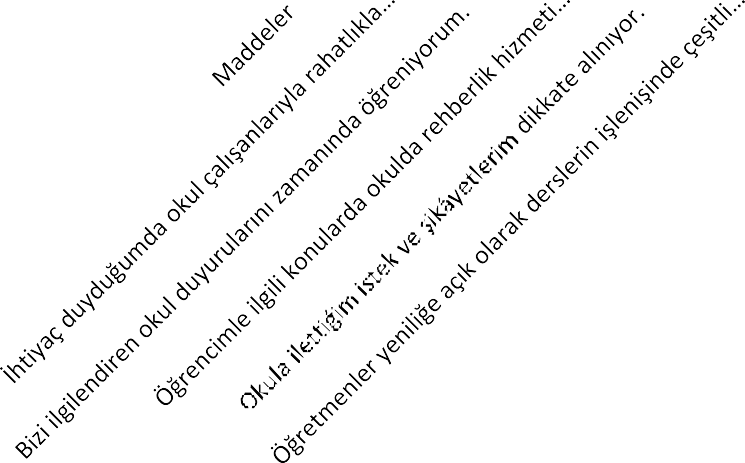 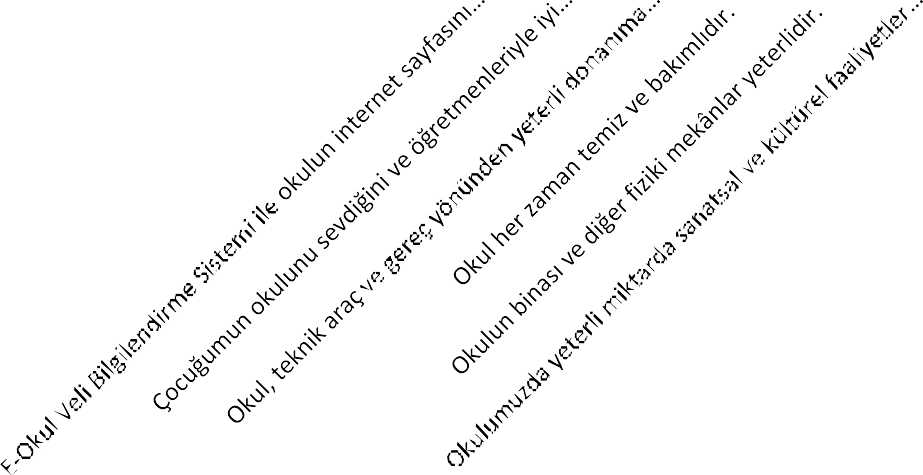 	CHART TİTLEKatılımcıların %93,75 i ihtiyaç duyduklarında okul çalışanlarıyla rahatlıkla görüşebildiklerini belirtmişlerdir. 2.Katılımcıların %95 i okul duyurularını zamanında öğrendiklerini söylemişlerdir.Öğrencimle ilgili konularda okulda rehberlik hizmeti alabiliyorum sorusuna katılımcıların % 78,75 i olumlu cevap verirken % 13,75 i olumsuz cevap vermiştir. Bu durum velilere sorulduğunda okulda rehber öğretmen bulunmadığı için olumsuz cevap verdikleri anlaşılmıştır. Yapılan bireysel görüşmelerin, evde ve okulda öğrencinin olumsuz davranışlarının düzeltilmesi için kullanılan/önerilen yöntemlerin rehberlik hizmeti olduğu bilgisi verildi. Gezici rehber öğretmeninde aylık okul ziyareti ve yaptığı seminer çalışmalarıyla rehberlik hizmeti okulumuzda verilmektedir.Katılımcıların %86,25 i okula ilettiği istek ve şikâyetlerin dikkate alındığını belirtmiştir.Öğretmenlerin yeniliğe açık olarak derslerin işlenişinde çeşitli yöntemler kullanması sorusuna %95 oranında olumlu cevap alınmıştır. Veli toplantılarında sınıf içerisinde günlük yapılan etkinlikler, yöntemler hakkında sene başında bilgi verilmiştir. Aile katılım etkinlikleriyle veliler okula davet edilerek okul ve sınıf ortamını yakından görmelerine fırsat tanınmıştır.Güvenlik önlemleri konusunda %92,5 oranında olumlu cevap verilmiştir ve veliler bu konuda içlerinin çok rahat olduğunu ifade etmişlerdir. 7.%87,5 oranında okuldaki kararlarda veliler görüşlerinin dikkate alındığını söylemişlerdir.8.E-Okul Veli Bilgilendirme Sistemi ile okulun internet sayfasını düzenli olarak takip edilmesi sorusuna katılımcıların %68,75 i olumlu cevap verirken, %22,5 olumsuz cevap vermiştir. Daha önce okulun internet sayfasının adresi ve güncel olduğu bilgisi velilere verildiğinde, velilerin bir kısmının telefonlarında veevlerinde internet olmadığı için bakamadıkları anlaşılmıştır.%96,25 oranıyla katılımcıların tamamına yakını çocuğunun okulunu sevdiğini ve öğretmenleriyle iyi anlaştığını belirtmiştir. Toplantılarda ve bireysel veli görüşmelerinde de veliler çocuklarının öğretmenlerinin söylediklerini daha çok dikkate aldığını, okula severek geldiklerini belirtmişlerdir.Okulun, teknik araç ve gereç yönünden yeterli donanıma sahip olması konusunda % 88,75 oranında olumlu cevap verilirken % 7,5 oranındaki kısım bu konuda kararsız kalmıştır.%93,75 oranıyla katılımcıların çoğunluğu okulun temizlik ve bakımı hakkında olumlu düşüncede olduğunu belirtmiştir. Giriş çıkışlarda, toplantılarda da temizlik personelinin çalışmasından ve okulun temizliğinden çok memnun olduklarını ifade etmektedirler.Okulun binası ve diğer fiziki mekânlar yeterliliği sorusuna %91,25 lik olumlu cevap gelmiştir.Katılımcıların %92,5u okulumuzda yeterli miktarda sanatsal ve kültürel faaliyet düzenlendiğini düşünmektedir. %3,75 lik kısım bu konuda kararsız kalmıştır, fakat yapılan gezilere veli izniyle katılım beklenenden azdır.Katılımcıların anket sonuçlarına göre okulumuzun olumlu ve olumsuz yönlerine ilişkin görüşleri;Okulun genel olarak temiz ve düzenli olması, öğrencilerin güvenliği konusunda sıkıntı yaşanmaması, öğretmenlerin, idarecilerin ve diğer personelin ilgili alakalı ve güler yüzlü olması, yemek için ayrı bir alanın olması, okulda verilen eğitimden memnun olunması, yapılan etkinliklerin ve sosyal aktivitelerin yeterli olması, yapılan etkinliklerin velilerle paylaşılması, okulda yeni ve farklı bilgilerin öğrenilmesi, okulda disiplin ve kuralların olması, gerekli duyuların velilere zamanında iletilmesi, toplantı ve seminerler yapılarak velilere bilgi verilmesi, öğretmenle istedikleri zaman her konuda iletişimin sağlanabilmesi, okulun yeni ve imkanların diğer okullara kıyasla daha iyi olması, gerekli gördüğü zamanlarda öğretmenin çocuk hakkında veliyi bilgilendirmesi, rehberlik çalışmalarının yapılması ve seminerlerin düzenlenmesi anket sonuçlarına göre okulumuzun olumlu- başarılı yönleridir.Bahçenin açık hava etkinlikleri için yeterli büyüklükte olmaması, sınıf içinde yardımcı ablanın olmaması, sınıfların teknolojik donanım olarak yetersiz olması, bina içerisinde sınıf haricinde herhangi bir salon ve atölyeye dönüştürülebilecek bir alanın olmaması anket sonuçlarına göre okulumuzun olumsuz yönleridir.GZFT (Güçlü, Zayıf, Fırsat, Tehdit) AnaliziOkulumuzun temel istatistiklerinde verilen okul künyesi, çalışan bilgileri, bina bilgileri, teknolojik kaynak bilgileri ve gelir gider bilgileri ile paydaş anketleri sonucunda ortaya çıkan sorun ve gelişime açık alanlar iç ve dış faktör olarak değerlendirilerek GZFT tablosunda belirtilmiştir. Dolayısıyla olguyu belirten istatistikler ile algıyı ölçen anketlerden çıkan sonuçlar tek bir analizde birleştirilmiştir.Kurumun güçlü ve zayıf yönleri donanım, malzeme, çalışan, iş yapma becerisi, kurumsal iletişim gibi çok çeşitli alanlarda kendisinden kaynaklı olan güçlülükleri ve zayıflıkları ifade etmektedir ve ayrımda temel olarak okul müdürü/müdürlüğü kapsamından bakılarak iç faktör ve dış faktör ayrımı yapılmıştır.İçsel FaktörlerGüçlü Yönler          Zayıf YönlerDışsal FaktörlerFırsatlarTehditlerGelişim ve Sorun AlanlarıGelişim ve sorun alanları analizi ile GZFT analizi sonucunda ortaya çıkan sonuçların planın geleceğe yönelim bölümü ile ilişkilendirilmesi ve buradan hareketle hedef, gösterge ve eylemlerin belirlenmesi sağlanmaktadır.Gelişim ve sorun alanları ayrımında eğitim ve öğretim faaliyetlerine ilişkin üç temel tema olan Eğitime Erişim, Eğitimde Kalite ve kurumsal Kapasite kullanılmıştır. Eğitime erişim, öğrencinin eğitim faaliyetine erişmesi ve tamamlamasına ilişkin süreçleri; Eğitimde kalite, öğrencinin akademik başarısı, sosyal ve bilişsel gelişimi ve istihdamı da dâhil olmak üzere eğitim ve öğretim sürecinin hayata hazırlama evresini; Kurumsal kapasite ise kurumsal yapı, kurum kültürü, donanım, bina gibi eğitim ve öğretim sürecine destek mahiyetinde olan kapasiteyi belirtmektedir.Gelişim ve sorun alanlarına ilişkin GZFT analizinden yola çıkılarak saptamalar yapılırken yukarıdaki tabloda yer alan ayrımda belirtilen temel sorun alanlarına dikkat edilmesi gerekmektedir.         Gelişim ve Sorun AlanlarımızBÖLÜM III: MİSYON, VİZYON VE TEMEL DEĞERLEROkul Müdürlüğümüzün Misyon, vizyon, temel ilke ve değerlerinin oluşturulması kapsamında öğretmenlerimiz, öğrencilerimiz, velilerimiz, çalışanlarımız ve diğer paydaşlarımızdan alınan görüşler, sonucunda stratejik plan hazırlama ekibi tarafından oluşturulan Misyon, Vizyon, Temel Değerler; Okulumuz üst kurulana sunulmuş ve üst kurul tarafından onaylanmıştır.MİSYONUMUZ*İnsan sevgisini esas alan bir anlayışla okul öncesi eğitimini gün geçtikçe daha nitelikli kılmak*İnsanlara sevgiyle yaklaşabilen, kendisiyle ve çevresiyle barışık, paylaşımcı, çağa yön verebilen kendi alanında lider bireyler yetiştirmek.*Çocukların düşünmelerini, soru sormalarını düşündüklerini ifade edebilmelerini, rahatça cevaplar üretebilmelerini destekleyici ortamlar oluşturmak*Çocukların özgürce deneyimler kazanabilmelerine, problem çözebilme becerilerini ve yaratıcılıklarını geliştirmeye uygun eğitim ortamları oluşturmak*Sınıf, araç- gereç, bahçe, oyun ve spor alanlarının fiziksel donanımlarını arttırmak ve bunların kalitesine önem vermek*Aile katılımını arttıracak programlar geliştirmek*Öğretmenlerin kendilerini geliştirip yenilemek deneyimlerini ve sorunlarını birbirleriyle paylaşmak, teknolojiden faydalanarak iletişim ağları oluşturmak*Sevgi, güven, oyun ve arkadaş ortamıyla çocukları zihinsel ve duyusal olarak ilköğretime hazırlamakVİZYONUMUZOkulunu seven, paylaşmayı bilen, sorun çözebilen, karar verebilen, öğrenmeyi bilen, sorumluluk, hoşgörü, yardımlaşma, dayanışma duygusu gelişmiş, mutlu, güvenli, sağlıklı, başarılı çocuklar yetiştirmek ve mesleki gücümüzü çocuktan yana kullanmaktırTEMEL DEĞERLERİMİZ1.Kültürel ve manevi değerlere saygı 2.Sevgi ve Saygı3.Paylaşım ve İşbirliği 4.Sabır ve Hoşgörü 5.Doğruluk ve Dürüstlük 6.Güven7.İletişime, Değişime, Eleştiriye, Öneriye, Paylaşıma Açıklık 8.Sürekli GelişimBÖLÜM IV: AMAÇ, HEDEF VE EYLEMLER TEMA I: EĞİTİM VE ÖĞRETİME ERİŞİMEğitim ve öğretime erişim okullaşma ve okul terki, devam ve devamsızlık, okula uyum ve oryantasyon, özel eğitime ihtiyaç duyan bireylerin eğitime erişimi, yabancı öğrencilerin eğitime erişimi ve hayatboyu öğrenme kapsamında yürütülen faaliyetlerin ele alındığı temadır.Stratejik Amaç 1:Kayıt bölgemizde yer alan çocukların okullaşma oranlarını artıran, öğrencilerin uyum ve devamsızlık sorunlarını gideren etkin bir yönetim yapısı kurulacaktır.Stratejik Hedef 1.1.Kayıt bölgemizde yer alan çocukların okullaşma oranları artırılacak ve öğrencilerin uyum ve devamsızlık sorunları da giderilecektir.Performans GöstergeleriEylemlerTEMA II: EĞİTİM VE ÖĞRETİMDE KALİTENİN ARTIRILMASIEğitim ve öğretimde kalitenin artırılması başlığı esas olarak eğitim ve öğretim faaliyetinin hayata hazırlama işlevinde yapılacak çalışmaları kapsamaktadır.Bu tema altında akademik başarı, sınav kaygıları, sınıfta kalma, ders başarıları ve kazanımları, disiplin sorunları, öğrencilerin bilimsel, sanatsal, kültürel ve sportif faaliyetleri ile istihdam ve meslek edindirmeye yönelik rehberlik ve diğer mesleki faaliyetler yer almaktadır.Stratejik Amaç 2:Öğrencilerimizin gelişmiş dünyaya uyum sağlayacak şekilde donanımlı bireyler olabilmesi için eğitim ve öğretimde kalite artırılacaktır.Stratejik Hedef 2.1.Öğrenme kazanımlarını takip eden ve velileri de sürece dâhil eden bir yönetim anlayışı ile öğrencilerimizin akademik başarıları ve sosyal faaliyetlere etkin katılımı artırılacaktır.Performans GöstergeleriEylemlerStratejik Hedef 2.2.Etkin bir rehberlik anlayışıyla, öğrencilerimizi ilgi ve becerileriyle orantılı bir şekilde üst öğrenime veya istihdama hazır hale getiren daha kaliteli bir kurum yapısına geçilecektir.Performans GöstergeleriEylemlerTEMA III: KURUMSAL KAPASİTEStratejik Amaç 3:Eğitim ve öğretim faaliyetlerinin daha nitelikli olarak verilebilmesi için okulumuzun kurumsal kapasitesi güçlendirilecektir.Stratejik Hedef 3.1.Kurumumuzun kaynaklarını, plan dönemi sonuna kadar ihtiyaçlar doğrultusunda ve çağın gereklerine uygun biçimde donatılmış eğitim ortamı hazırlamak için etkili ve verimli bir şekilde kullanmak.Performans GöstergeleriEylemlerBÖLÜM:MALİYETLENDİRME2024-2028 Stratejik Planı Faaliyet/Proje Maliyetlendirme TablosuBÖLÜM:İZLEME VE DEĞERLENDİRMEOkulumuz Stratejik Planı izleme ve değerlendirme çalışmalarında 5 yıllık Stratejik Planın izlenmesi ve 1 yıllık gelişim planın izlenmesi olarak ikili bir ayrıma gidilecektir.Stratejik planın izlenmesinde 6 aylık dönemlerde izleme yapılacak denetim birimleri, il ve ilçe millî eğitim müdürlüğü ve Bakanlık denetim ve kontrollerine hazır halde tutulacaktır.Yıllık planın uygulanmasında yürütme ekipleri ve eylem sorumlularıyla aylık ilerleme toplantıları yapılacaktır. Toplantıda bir önceki ayda yapılanlar ve bir sonraki ayda yapılacaklar görüşülüp karara bağlanacaktır.EKLER:ZEUGMA ANAOKULU MÜDÜRLÜĞÜ STRATEJİK PLANI (2024-2028) “ÖĞRETMEN GÖRÜŞ VE DEĞERLENDİRMELERİ” ANKET FORMUZeugma Anaokulu Müdürlüğü 2024–2028 Stratejik Plan hazırlıkları çerçevesinde, idarenin geleceğinin şekillendirilmesinde paydaşların katkılarının beklendiği bu çalışmada kurumun mevcut durumuna ve gelecekte öngördüklerine yönelik görüş ve değerlendirmeleri büyük önem taşımaktadır. Ankette yer alan sorular, paydaş analizinde yer alması öngörülen konu başlıklarını içerecek şekilde düzenlenmiştir.Bu anketin gerçekleştirilmesindeki amaç, kurumumuzun stratejik planı hazırlanırken sizlerin görüşleriyle sorunları, iyileştirmeye acık alanları tespit etmek ve çözüme yönelik stratejiler geliştirmektir. Emek ve katkılarınız için şimdiden teşekkür ederim.ZEUGMA ANAOKULU MÜDÜRLÜĞÜ STRATEJİK PLANI (2024-2028) “VELİ GÖRÜŞ VE DEĞERLENDİRMELERİ” ANKET FORMUZeugma Anaokulu Müdürlüğü 2024–2028 Stratejik Plan hazırlıkları çerçevesinde, idarenin geleceğinin şekillendirilmesinde paydaşların katkılarının beklendiği bu çalışmada kurumun mevcut durumuna ve gelecekte öngördüklerine yönelik görüş ve değerlendirmeleri büyük önem taşımaktadır. Ankette yer alan sorular, paydaş analizinde yer alması öngörülen konu başlıklarını içerecek şekilde düzenlenmiştir.Bu anketin gerçekleştirilmesindeki amaç, kurumumuzun stratejik planı hazırlanırken sizlerin görüşleriyle sorunları, iyileştirmeye acık alanları tespit etmek ve çözüme yönelik stratejiler geliştirmektir. Emek ve katkılarınız için şimdiden teşekkür ederim.Üst Kurul BilgileriÜst Kurul BilgileriAdı SoyadıUnvanıHavva YILMAZMüdürEmre ÖRSMüdür YardımcısıGülbeyaz ÖZENRehber ÖğretmenAyşegül KARAOĞLUOkul Öncesi ÖğretmeniBetül GENCEROkul Öncesi ÖğretmeniAyşe Nur TÜRKÖzel Eğitim ÖğretmeniBüşra KÜÇÜKBAYRAKÖzel Eğitim ÖğretmeniLütfiye KILIÇOkul Aile Birliği Başkanıİli: Gaziantepİli: Gaziantepİli: Gaziantepİli: Gaziantepİlçesi: Nizipİlçesi: Nizipİlçesi: Nizipİlçesi: NizipAdres: Fırat Mahallesi Hürriyet Sok No: 4 Fırat Mahallesi Hürriyet Sok No: 4 Fırat Mahallesi Hürriyet Sok No: 4 Coğrafi Konum (link):Coğrafi Konum (link):Telefon Numarası: 0 (342) 517 16 870 (342) 517 16 870 (342) 517 16 87Faks Numarası:Faks Numarası:e- Posta Adresi:zeugmaanaokulu2780@ gmail.comzeugmaanaokulu2780@ gmail.comzeugmaanaokulu2780@ gmail.comWeb sayfası adresi:Web sayfası adresi:zeugmaanaokulu.meb.k12.trzeugmaanaokulu.meb.k12.trKurum Kodu:757298757298757298Öğretim Şekli:Öğretim Şekli:İkili Eğitim (Tam Gün/İkili Eğitim)İkili Eğitim (Tam Gün/İkili Eğitim)Okulun Hizmete Giriş Tarihi: 2014Okulun Hizmete Giriş Tarihi: 2014Okulun Hizmete Giriş Tarihi: 2014Okulun Hizmete Giriş Tarihi: 2014Toplam Çalışan Sayısı Toplam Çalışan Sayısı 44Öğrenci Sayısı:Kız109109Öğretmen SayısıKadın1616Öğrenci Sayısı:Erkek115115Öğretmen SayısıErkek55Öğrenci Sayısı:Toplam224224Öğretmen SayısıToplam2121Derslik Başına Düşen Öğrenci SayısıDerslik Başına Düşen Öğrenci SayısıDerslik Başına Düşen Öğrenci Sayısı: 25Şube Başına Düşen Öğrenci SayısıŞube Başına Düşen Öğrenci SayısıŞube Başına Düşen Öğrenci Sayısı25Öğretmen Başına Düşen Öğrenci SayısıÖğretmen Başına Düşen Öğrenci SayısıÖğretmen Başına Düşen Öğrenci Sayısı: 25Şube Başına 30’dan Fazla Öğrencisi Olan Şube SayısıŞube Başına 30’dan Fazla Öğrencisi Olan Şube SayısıŞube Başına 30’dan Fazla Öğrencisi Olan Şube Sayısı0Öğrenci Başına Düşen Toplam Gider MiktarıÖğrenci Başına Düşen Toplam Gider MiktarıÖğrenci Başına Düşen Toplam Gider Miktarı2000Öğretmenlerin Kurumdaki Ortalama Görev SüresiÖğretmenlerin Kurumdaki Ortalama Görev SüresiÖğretmenlerin Kurumdaki Ortalama Görev Süresi5 saat Unvan*ErkekKadınToplamOkul Müdürü ve Müdür Yardımcısı112Okul Öncesi Öğretmeni41115Özel Eğitim Öğretmeni145Rehber Öğretmen011İdari Personel000Yardımcı Personel044Güvenlik Personeli000Toplam Çalışan Sayıları62127Okul Bölümleri *Okul Bölümleri *Özel AlanlarVarYokOkul Kat Sayısı2Çok Amaçlı SalonXDerslik Sayısı8Çok Amaçlı SahaXDerslik Alanları (m2)45KütüphaneXKullanılan Derslik Sayısı8Fen LaboratuvarıXŞube Sayısı10Bilgisayar LaboratuvarıXİdari Odaların Alanı (m2)15İş AtölyesiXÖğretmenler Odası (m2)15Beceri AtölyesiXOkul Oturum Alanı (m2)540PansiyonXOkul Bahçesi (Açık Alan)(m2)1580Okul Kapalı Alan (m2)800Sanatsal, bilimsel ve sportif amaçlı toplam alan (m2)0Kantin (m2)0Tuvalet Sayısı14Diğer (………….)SINIFIErkekKızToplamSINIFIErkekKızToplam4A10717Özel Eğitim 4A5164B81018Özel Eğitim 4B2024C10717Özel Eğitim 4C3364D10919Özel Eğitim 5A1125A101121Özel Eğitim 5B1125B1210225C1013235D1213255E1013235F111021Toplamlar115109224Akıllı Tahta Sayısı1TV Sayısı2Masaüstü Bilgisayar Sayısı11Yazıcı Sayısı3Taşınabilir Bilgisayar Sayısı0Fotokopi Makinası Sayısı2Projeksiyon Sayısı1İnternet Bağlantı HızıADSL 8 BTYıllarGelir MiktarıGider Miktarı202259.308,8463.429,722023102.330,00112.823,93Öğretmen Anketi Sonuçları:Öğretmen Anketi Sonuçları:Öğretmen Anketi Sonuçları:Öğretmen Anketi Sonuçları:Öğretmen Anketi Sonuçları:Öğretmen Anketi Sonuçları:Katılma dereceleriKatılma dereceleriKatılma dereceleriKatılma dereceleriKatılma dereceleriMaddelerKesinlikle katılıyorumKatılıyorumKararsızımKısmen katılıyorumKatılmıyorumOkulumuzda alınan kararlar, çalışanların katılımıyla alınır.33Kurumdaki tüm duyurular çalışanlara zamanında iletilir.33Her türlü ödüllendirmede adil olma, tarafsızlık ve objektiflik esastır.42Kendimi, okulun değerli bir üyesi olarak görürüm.42Çalıştığım okul bana kendimi geliştirme imkânı tanımaktadır.24Okul, teknik araç ve gereç yönünden yeterli donanıma sahiptir.222Okulda çalışanlara yönelik sosyal ve kültürel faaliyetler düzenlenir.42Okulda öğretmenler arasında ayrım yapılmamaktadır.51Okulumuzda yerelde ve toplum üzerinde olumlu etki bırakacak çalışmalar yapmaktadr24Yöneticilerimiz, yaratıcı ve yenilikçi düşüncelerin üretilmesini teşvik etmektedir.42Yöneticiler, okulun vizyonunu, stratejilerini çalışanlarla paylaşır.6Okulumuzda sadece öğretmenlerin kullanımına tahsis edilmiş yerler yeterlidir.24Alanıma ilişkin yenilik ve gelişmeleri takip eder ve kendimi güncellerim.33Sıra NoMADDELERKATILMA DERECESİKATILMA DERECESİKATILMA DERECESİKATILMA DERECESİKATILMA DERECESİSıra NoMADDELERKesinlikle KatılıyorumKatılıyorumKararsızımKısmen KatılıyorumKatılmıyorum1İhtiyaç duyduğumda okul çalışanlarıyla rahatlıkla görüşebiliyorum.5124142Bizi ilgilendiren okul duyurularını zamanında öğreniyorum.53231213Öğrencimle ilgili konularda okulda rehberlik hizmeti alabiliyorum.45186474Okula ilettiğim istek ve şikâyetlerim dikkate alınıyor.48216415Öğretmenler yeniliğe açık olarak derslerin işlenişinde çeşitli yöntemler kullanmaktadır.5521316Okulda yabancı kişilere karşı güvenlik önlemleri alınmaktadır.5222337Okulda bizleri ilgilendiren kararlarda görüşlerimiz dikkate alınır.4822738E-Okul Veli Bilgilendirme Sistemi ile okulun internet sayfasını düzenli olarak takip ediyorum.312477119Çocuğumun okulunu sevdiğini ve öğretmenleriyle iyi anlaştığını düşünüyorum.64131210Okul, teknik araç ve gereç yönünden yeterli donanıma sahiptir.472462111Okul her zaman temiz ve bakımlıdır.59162312Okulun binası ve diğer fiziki mekânlar yeterlidir.532042113Okulumuzda yeterli miktarda sanatsal ve kültürel faaliyetler düzenlenmektedir.472733ÖğrencilerSınıf mevcutlarının çok kalabalık olmamasıÇalışanlarÖğretmenlerimizin genç ve dinamik olmalarıVelilerVelilerimizin aile katılım çalışmalarına ve veli bilgilendirme seminerlerine yüksek orandakatılım sağlamalarıBina ve YerleşkeOkulun bakımlı olmasıDonanım Tüm donanım malzemelerinin yeni olmasıBütçe Bakanlık tarafından öğrencilerimize 1 öğün beslenme desteği verilmesi ve yeterli miktarda    ödenek gelmesiYönetim Süreçleriİdarenin yeniliklere açık olması ve çabalarıİletişim SüreçleriVeli ve okul iletişiminin güçlü olmasıÖğrencilerDevamsızlığın olmasıÇalışanlarBakanlık tarafından 1 öğün beslenme desteği verildiğinden 2 personelin de mutfakla ilgilenmek zorunda kalması.VelilerVelinin eğitim seviyesinin düşük olmasıBina ve YerleşkeOkul bina yapısının okul öncesi eğitim kurumu için yeteri kadar uygun olmaması ve bahçe alanının açık hava oyunları için yetersiz olmasıİletişim SüreçleriYabancı uyruklu öğrencilerle ve velilerle yaşanan dil problemiPolitik-Bakanlığın Okul Öncesi Eğitime önem vermesi ve yaygınlaştırması-İl-İlçe Milli Eğitim Müdürlüğümüzle yakın işbirliği içerisinde olunması.Ekonomikİlçe Milli Eğitimin destekleri ve Kardeş Okul Projesinden gelen yardımlarSosyolojikOkuldaki sosyal faaliyetlerin önemsenerek öğrencilerin sosyalleşmesine fırsat sağlanmasıTeknolojikOkulumuzda fotokopi makinasının ve projeksiyon makinasının tüm öğretmenlerin kullanımına açık olmasıMevzuat-Yasal2023 Vizyonunda Okul Öncesi Eğitimin önemine yer verilmesiEkolojikOkul bahçesinde farklı türde ağaçların bulunmasıPolitikGöreve yeni gelen her Milli Eğitim Bakanı ile sistemin sürekli değişmesiEkonomikVelilerin Sosyo-Ekonomik yönden düşük olmasıSosyolojikVelilerimizin çoğunluğunun mevsimlik işçi olması.TeknolojikSınıflarda teknolojik donanım yetersizliğinden etkinliklerde teknolojiden yararlanılmamasıMevzuat-YasalBazı öğrenci velilerimizin okul öncesi eğitim hakkında yeterli bilgi sahibi olmamasıEkolojikBahçe alanı yeterli büyüklükte olmadığı için yeşil alanın az olmasıEğitime ErişimEğitimde KaliteKurumsal KapasiteOkullaşma OranıAkademik BaşarıKurumsal İletişimOkula Devam/ DevamsızlıkSosyal, Kültürel ve FizikselGelişimKurumsal YönetimOkula Uyum, OryantasyonSınıf TekrarıBina ve YerleşkeÖzel	Eğitime	İhtiyaç	DuyanBireylerİstihdam	Edilebilirlik	veYönlendirmeDonanımYabancı ÖğrencilerÖğretim YöntemleriTemizlik, HijyenHayatboyu ÖğrenmeDers araç gereçleriİş Güvenliği, Okul GüvenliğiTaşıma ve servis1.TEMA: EĞİTİM VE ÖĞRETİME ERİŞİM1.TEMA: EĞİTİM VE ÖĞRETİME ERİŞİM1Okul öncesi Eğitimde okullaşma oranını arttırarak, okul öncesi eğitimi yaygınlaştırmak.2.TEMA: EĞİTİM VE ÖĞRETİMDE KALİTE2.TEMA: EĞİTİM VE ÖĞRETİMDE KALİTE1Öğrencilerimize fırsat eşitliği sağlayarak iyi fırsatta eğitim gören akranlarıyla aynı imkana erişmelerini sağlamak.3.TEMA: KURUMSAL KAPASİTE3.TEMA: KURUMSAL KAPASİTE1Etkin ve verimli işleyen bir kurumsal yapıyı oluşturmak için; mevcut beşeri, fiziki ve mali alt yapı ile yönetim ve organizasyon yapısını iyileştirmek ve enformasyon teknolojilerinin kullanımını artırarak kurumsal kapasiteyi geliştirmekNoPERFORMANS GÖSTERGESİMevcutHEDEFHEDEFHEDEFHEDEFHEDEFNoPERFORMANS GÖSTERGESİ202320242025202620272028PG.1.1.aKayıt bölgesindeki öğrencilerden okula kayıt yaptıranların oranı (%)%92%100%100%100%100%100PG.1.1.bOkula yeni başlayan öğrencilerden oryantasyon eğitimine katılanların oranı%)%85%100%100%100%100%100PG.1.1.c.Bir eğitim ve öğretim döneminde 20 gün ve üzeri devamsızlık yapan öğrenci oranı(%)%5%2%2%2%2%1PG.1.1.d.Bir eğitim ve öğretim döneminde 20 gün ve üzeri devamsızlık yapan yabancı öğrenci oranı (%)%4%4%3%3%2%1PG.1.1.e.Okulun özel eğitime ihtiyaç duyan bireylerin kullanımına uygunluğu (0-1)111111NoEylem İfadesiEylem SorumlusuEylem Tarihi1.1.1.Kayıt	bölgesinde	yer	alan	öğrencilerin	tespiti	çalışması yapılacaktır.Okul Stratejik Plan Ekibi01 Eylül-20 Eylül1.1.2Devamsızlık yapan öğrencilerin tespiti ve erken uyarı sistemi için çalışmalar yapılacaktır.Okul Müdür Yardımcısı01 Eylül-20 Eylül1.1.3Devamsızlık yapan öğrencilerin velileri ile özelaylık toplantı ve görüşmeler yapılacaktır.Okul Müdürü Okul ÖğretmenleriHer ayın son haftası1.1.4Maddi	durumu	iyi	olmayan	velilere	yönelik	tespitler yapılacaktır.Okul Müdürü Okul ÖğretmenleriMayıs 20241.1.5Öğrenci sayımızı artırmak.Okul Müdürü Okul ÖğretmenleriTüm eğitim – öğretim yılı3.1.3Erken çocukluk eğitiminde desteklenen şartları elverişsiz öğrenci sayısıOkul ÖğretmenleriTüm eğitim-öğretim yılıNoPERFORMANS GÖSTERGESİMevcutHEDEFHEDEFHEDEFHEDEFHEDEFNoPERFORMANS GÖSTERGESİ202320242025202620272028PG.1.1.aGelişim alanlarına göre yapılan gezi, gözlem ve etkinlikler244577PG.1.1.bEv ziyaretleri sayısı143150200230230230PG.1.1.c. Okulum Temiz ölçütlerine uyma sayısı%100%100%100%100%100%100NoEylem İfadesiEylem SorumlusuEylem Tarihi1.1.1.Öğrencilerin	Gelişim	Alanlarını	destekleyici	çalışmalar yapılacaktır.Okul idaresi ve öğretmenlerTüm eğitim – öğretim yılı1.1.2Rehberlik Hizmetlerinin geliştirilmesi (davranış problemleri vb.) konusunda çalışmalar yapılacaktır.Okul idaresi ve öğretmenlerTüm eğitim – öğretim yılı1.1.3Her düzey eğitim kademesinde gerçekleştirilen sosyal, sanatsal ve sportif faaliyetlerin sayısı artırılacak.Okul idaresi ve öğretmenlerTüm eğitim – öğretim yılı1.1.4Beyaz bayrak ölçütlerine uyum çalışmaları yapılacaktır.Okul idaresi ve öğretmenlerTüm eğitim – öğretim yılı1.1.5Şube başına yapılan veli toplantı sayısı artırılacaktırOkul idaresi ve öğretmenlerTüm eğitim – öğretim yılıNoPERFORMANS GÖSTERGESİMevcutHEDEFHEDEFHEDEFHEDEFHEDEFNoPERFORMANS GÖSTERGESİ202320242025202620272028PG.1.1.aOkulda yıl içerisinde gerçekleştirilen Öğrencilere yönelik sosyal, sanatsal ve sportif etkinliklerin sayısı6810121515PG.1.1.bFaaliyetlere katılan öğrenci sayısı150200220220220220PG.1.1.c.Anaokulu/Anasınıflarında aile eğitimi ihtiyaçbelirleme formlarına göre aile eğitimlerine katılan veli sayısı98110120140140140NoEylem İfadesiEylem SorumlusuEylem Tarihi1.1.1.Sinema ve tiyatro etkinliklerine veli ve öğrencilerin birlikte katılımını sağlamakOkul idaresi ve öğretmenlerTüm eğitim – öğretim yılı1.1.2Huzurevi, Çocuk Esirgeme Kurumu, Kızılay, Müze gibi yerlere çocukların katılabileceği geziler düzenlemek,Okul idaresi ve öğretmenlerİlgili belirli gün ve haftalarda1.1.3Dönem sonu ve yıl sonu sergileri ve portfolyo paylaşım günleri düzenlemek,ÖğretmenlerOcak ve Haziran aylarında1.1.4Çay, yemek, piknik	vb. etkinliklerle veli ve okul personelinin kaynaşmasını sağlamakÖğretmenlerTüm eğitim – öğretim yılı1.1.5Aile eğitim çalışmaları düzenlemekOkul idaresi ve öğretmenlerTüm eğitim – öğretim yılıNoPERFORMANS GÖSTERGESİMevcutHEDEFHEDEFHEDEFHEDEFHEDEFNoPERFORMANS GÖSTERGESİ202320242025202620272028PG.3.1.aHayırseverlerden ve STK’dan sağlanan kaynak miktarı000000PG.3.2.bOkulun donatım ihtiyaçlarının karşılanma oranı%75%100%100%100%100%100PG.3.3.c.Okul stratejik planında yer alan performans göstergelerinin gerçekleşme oranı%90%100%100%100%100%100PG.3.4.dÖğretmen devamsızlık oranı000000NoEylem İfadesiEylem SorumlusuEylem Tarihi1.1.1.Kardeş Okul ve İlçe Milli Eğitim ile	işbirlikçi çalışmalar yapılacaktır.Okul idaresi ve öğretmenlerTüm eğitim – öğretim yılı1.1.2Öğretmenlerin	hizmet	içi	eğitim	çalışmalarına	(	dersleri aksatmayacak   şekilde)		katılımı desteklenerek motivasyonuartırılacaktır.Okul idaresiTüm eğitim – öğretim yılı1.1.3Ders materyal eksikliklerinin tespiti ve giderilmesi üzerinde çalışılacaktır.Okul idaresiEylül ayı1.1.4Öğretmenlerin malzeme materyal geliştirme çalışmalarına (dersleri aksatmayacak şekilde) katılımı desteklenerekmotivasyonu ile öğrencilerin çevresel faktörlere duyarlılıklarını arttıracak çalışmalar yapılacaktır.Okul idaresiTüm eğitim – öğretim yılı1.1.5Paydaşların memnuniyetini arttırıcı çalışmalar yapılacaktır.Okul idaresi ve öğretmenlerTüm eğitim – öğretim yılı1.1.6Sınıfların klima ve teknolojik malzeme ihtiyacı giderilecektir.Okul idaresi ve İlçe MEMMayıs ayı1.1.7Stratejik	plan	uygulama	çalışmalarının	verimini	arttırıcı çalışmalar yapılacaktır.Okul idaresi ve öğretmenlerTüm eğitim – öğretim yılıKaynak Tablosu20242025202620272028ToplamGenel Bütçe
225.599,342300002500003000003500001.355.599,34Valilikler ve Belediyelerin Katkısı000000Diğer (Okul Aile Birlikleri)44040008000120001300037440TOPLAM226.39,342340002580003120003630001.393.039,34Katılma dereceleriKatılma dereceleriKatılma dereceleriKatılma dereceleriKatılma dereceleriMaddelerKesinlikle katılıyorumKatılıyorumKararsızımKısmen katılıyorumKatılmıyorumOkulumuzda alınan kararlar, çalışanların katılımıyla alınır.Kurumdaki tüm duyurular çalışanlara zamanında iletilir.Her türlü ödüllendirmede adil olma, tarafsızlık ve objektiflik esastır.Kendimi, okulun değerli bir üyesi olarak görürüm.Çalıştığım okul bana kendimi geliştirme imkânı tanımaktadır.Okul, teknik araç ve gereç yönünden yeterli donanıma sahiptir.Okulda çalışanlara yönelik sosyal ve kültürel faaliyetler düzenlenir.Okulda öğretmenler arasında ayrım yapılmamaktadır.Okulumuzda yerelde ve toplum üzerinde olumlu etki bırakacak çalışmalar yapmaktadrYöneticilerimiz, yaratıcı ve yenilikçi düşüncelerin üretilmesini teşvik etmektedir.Yöneticiler, okulun vizyonunu, stratejilerini çalışanlarla paylaşır.Okulumuzda sadece öğretmenlerin kullanımına tahsis edilmiş yerler yeterlidir.Alanıma ilişkin yenilik ve gelişmeleri takip eder ve kendimi güncellerim.Katılma dereceleriKatılma dereceleriKatılma dereceleriKatılma dereceleriKatılma dereceleriMaddelerKesinlikle katılıyorumKatılıyorumKararsızımKısmen katılıyorumKatılmıyorumİhtiyaç duyduğumda okul çalışanlarıyla rahatlıkla görüşebiliyorum.Bizi ilgilendiren okul duyurularını zamanında öğreniyorum.Öğrencimle ilgili konularda okulda rehberlik hizmeti alabiliyorum.Okula ilettiğim istek ve şikâyetlerim dikkate alınıyor.Öğretmenler yeniliğe açık olarak derslerin işlenişinde çeşitli yöntemler kullanmaktadır.Okulda yabancı kişilere karşı güvenlik önlemleri alınmaktadır.Okulda bizleri ilgilendiren kararlarda görüşlerimiz dikkate alınır.E-Okul Veli Bilgilendirme Sistemi ile okulun internet sayfasını düzenli olarak takip ediyorum.Çocuğumun okulunu sevdiğini ve öğretmenleriyle iyi anlaştığını düşünüyorum.Okul, teknik araç ve gereç yönünden yeterli donanıma sahiptir.Okul her zaman temiz ve bakımlıdır.Okulun binası ve diğer fiziki mekânlar yeterlidir.Okulumuzda yeterli miktarda sanatsal ve kültürel faaliyetlerdüzenlenmektedir.ONAY MAKAMIONAYLANIN ADI VE SOYADIİMZA - MÜHÜR            TARİHİZEUGMA ANAOKULU      MÜDÜRLÜĞÜHavva YILMAZOkul Müdürü26-12-2023İLÇE MİLLİ EĞİTİM MÜDÜRLÜĞÜ    Cengiz GÜNDEŞ     İlçe Milli Eğitim Müdürü